March 23, 2020To the Board of Directors and StaffFlexographic Prepress Platemakers AssociationMember companies of the AICC, The Independent Packaging Association, and PPC, the Paperboard Packaging Council are among companies clearly identified as essential businesses in the Homeland CISA date March 19, 2020, attached.  Box manufacturers have increased production to keep packaging flowing to makers of essential products including packaging for food and other consumer products, medical and pharmaceutical products, tissue and hygiene products and more. Boxes are essential to supporting online purchases of goods being delivered directly to homes. Disruption in the availability of these goods would cause significant hardships to consumers across the country who depend on steady and stable supplies. Box manufacturers are dedicated to continuing the operation of their plants under the guidelines of Center for Disease Control and Prevention (CDC) and the Occupational Safety and Health Administration (OSHA) to ensure products continue to flow to market. On behalf of the Board of Directors of our two organizations, we need your members to stay open, to the extent possible, as you are critical and essential to the supply chain that keeps us making our essential products.Sincerely,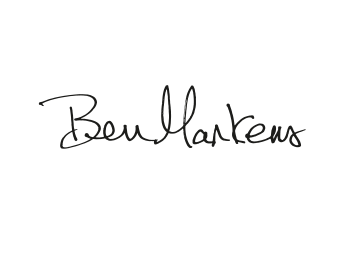 AICC, The Independent 	Packaging Association	Michael D’AngeloPresident			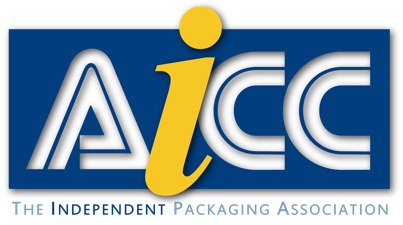 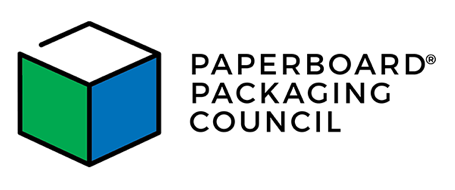 Paperboard Packaging Council Bennett MarkensPresident			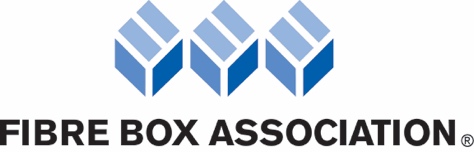 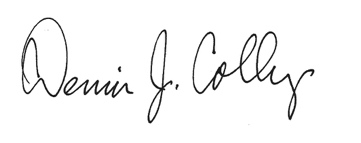 